Kappa Series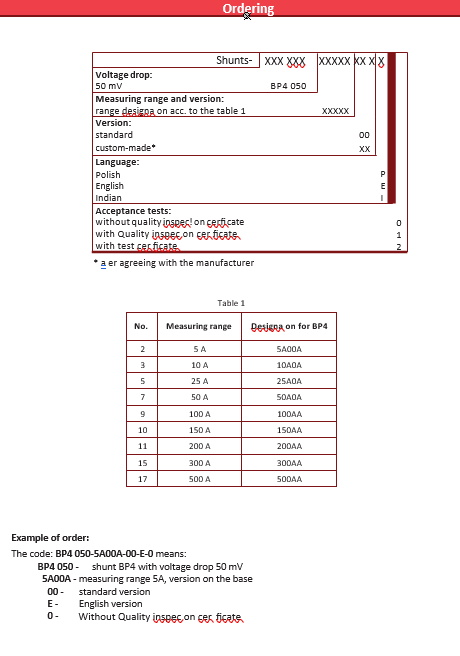 